LINDEN HIGH SCHOOL
BOYS VARSITY SOCCERLinden High School Boys Varsity Soccer beat Kearsley High School 8-0Wednesday, September 19, 2018
6:00 PM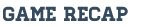 Linden defeats Kearsley 8-0

Goals by: Alex Smith, Jarrod Buswell (2), Shane Mong, Aiden Miller (2), Koby Hall and Jacob Welch.

Assist by: Ryan Gillespie, Alex Smith, Jacob Welch, Koby Hall and Lewis Walterhouse III.

Ian Dowarnowicz in goal for the Shutout.

Offensive Player of the Game: Alex Smith

Defensive Player of the Game: Lewis Walterhouse III 

Linden moves to 10-4-2 Overall and 4-1-0 Flint Metro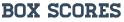 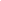 